decision 618(adopted at the ninth Plenary Meeting)Cancellation of interest on arrears and irrecoverable debtsThe Council,having examinedthe report by the Secretary-General on arrears and special arrears accounts (Document C19/11),decidesto approve the writing off of the following interest on arrears and irrecoverable debts in the amount of CHF 979 692.61 against a corresponding withdrawal from the Reserve for Debtors’ Accounts. Please refer to the details in the table below._________________Council 2019
Geneva, 10-20 June 2019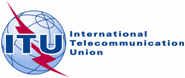 Document C19/135-E20 June 2019Original: EnglishCountryCompany NameYearPrincipalInterestTotalBeninAutorité de Régulation des Communications Electroniques et de la Poste (ARCEP-BENIN)2002-20110.0027,830.7027,830.70ComoresAutorité Nationale de Régulation des TIC (ANRTIC)2014-20170.005,402.505,402.50EgyptMinistry of Communications and Information Technology (MCIT)2017-20180.0023,995.7523,995.75EgyptSystel, Cairo2004-20060.0036,204.2036,204.20Federation of Staint Kitts and NevisMinistry of Justice, Legal Affairs and Communications2007-20150.0072,902.7472,902.74Russian FederationGlobal Information Systems GIS, Moscow20030.00156,663.86156,663.86SenegalAutorité de Régulation des Télécommunications et des Postes (ARTP)20180.008,727.208,727.20Sri LankaSri Lanka Telecom Ltd., Colombo2002-20120.006,954.456,954.45Sub-total 3.2Sub-total 3.2Sub-total 3.20.00338,681.40338,681.40CanadaThe Institute of Mobile Technologies, Toronto-Ontario2011-20124,306.252,031.306,337.55GuineaSOTELGUI (Société des Télécommunications de Guinée), Conakry2010-20124,519.232,393.256,912.48IndiaShyam Telecom Limited, Gurgaon2010-20123,975.001,893.305,868.30IndiaMahanagar Telephone Nigam Ltd. (MTNL), New Delhi201235,775.0016,875.5552,650.55IndiaTranSwitch India Pvt. Ltd., New Delhi201210,600.005,000.2015,600.20PakistanPakistan Institute of Human Rights, Islamabad2012-20134,968.752,176.407,145.15Saudi ArabiaBayanat Aloula for Network Services, Riyadh2005-20083,975.003,245.657,220.65SwedenUpZide Labs AB, Lulea200910,600.006,928.3517,528.35USAOverture Networks, Morrisville2008-200921,200.0015,305.9036,505.90USADynastat, Inc. Austin20167,950.001,317.659,267.65USAESS Technology, Inc., Milpitas200431,800.0037,871.0569,671.05USALightsand Communications Inc., Plano2001-20027,875.0010,647.7518,522.75USASigma Designs, Inc., Fremont2017-20186,183.3374.206,257.53USATerabust Networks Inc., Sunnyvale200751,816.3056,854.95108,671.25USAZhone Technologies (Ex. Net to Net Technologies), Oakland2002-200357,750.0079,669.55137,419.55USAZhone Technologies (Ex. Tellium Inc.), Oakland2004-200563,000.0072,432.30135,432.30Sub-total 3.3Sub-total 3.3Sub-total 3.3326,293.86314,717.35641,011.21Grand TotalGrand TotalGrand Total326,293.86653,398.75979,692.61